Уважаемые коллеги!В соответствии с Единым календарём массовых и методических мероприятий на 2022 - 2023 г.г. Центром гражданских и молодёжных инициатив «Идея» г. Оренбурга проводится Всероссийский конкурс рисунков, посвящённый Международному дню светофора «Даёт советы светофор!».Организаторами определены следующие сроки проведения конкурса:Конкурс проводится с 4 августа 2022 г. до 14 октября 2022 г.;Приём заявок на участие в конкурсе ведётся постоянно, начиная с 4 августа 2022 года;Подведение итогов конкурса проводится каждую неделю по понедельникам, начиная с 15 августа 2022 года;Размещение и обновление информации об итогах на сайте Центра в разделе «Итоги» каждую неделю по вторникам, начиная с 16 августа 2022 года;Все дипломы, сертификаты и благодарственные письма за участие высылаются в электронном виде на электронный адрес, с которого была принята заявка каждую неделю по вторникам, начиная с 16 августа 2022 года;Наградной материал будет храниться в архиве Центра до 14 апреля 2023 года, а впоследствии удалён.Информация о конкурсе размещена на сайте ЦГМИ «Идея» (СМИ. Регистрационная запись ЭЛ № ФС 77-76118  от 12.07.2019 г. Лицензия на осуществление образовательной деятельности № 56-46 от 09.04.2021 г.) в разделе «Конкурсы»http://centrideia.ru/node/vserossiyskie-konkursy-dlya-vospitannikov-dou-obuchayushchihsya-i-pedagogicheskih-rabotnikov   Контактный телефон 88001002684, эл. почта для справок:  centrideia@mail.ru Директор                                                                       А.Р. Татьянина  ИсполнительВ.Р. Горяева88001002684	ПОЛОЖЕНИЕо Всероссийском конкурсе«Даёт советы светофор!»5 августа отмечается Всемирный день светофора. Именно в этот день в 1914 году в Кливленде (США) был установлен первый автоматический светофор.  Он имел красный и зелёный фонари, а при переключении издавал звуковой сигнал. Отцом этого изобретения стал инженер Джеймс Хог. В России первый светофор появился в январе 1930 года на углу Невского и Литейного проспектов в Ленинграде. Главная задача Международного дня светофора ещё раз напомнить пешеходам и водителям, что светофоры установлены на улицах не просто так. Ценой нарушения правил дорожного движения может стать человеческая жизнь.В соответствии с единым календарём массовых и методических мероприятий на 2022 - 2023 гг. Центром гражданских и молодёжных инициатив «Идея» г. Оренбурга проводится Всероссийский конкурс рисунков, посвящённый Международному дню светофора «Даёт советы светофор!» (далее - Конкурс).1. Цель и задачи Конкурса1.1 Формирование у детей навыков безопасного поведения на дорогах;1.2 Привитие интереса к искусству;1.3 Развитие творческих способностей, воображения;1.4 Объединение детей и взрослых для совместной деятельности.2. Учредители и организаторы2.1 Всероссийский Центр гражданских и молодёжных инициатив «Идея» г. Оренбурга;2.2 Организация и проведение Конкурса возлагается на творческий отдел ЦГМИ «Идея».3. Участники Конкурса3.1 В конкурсе принимают участие: обучающиеся государственных, муниципальных и негосударственных образовательных организаций, УДОД, расположенных на территории РФ, обучающиеся учреждений начального, среднего и высшего профессионального образования, а также находящиеся на домашнем обучении;3.2 Воспитанники ДОУ;3.3 Педагогические работники всех образовательных учреждений;3.4 Библиотекари;3.5 Работники организаций культуры;3.6 Работники и воспитанники учреждений социальной направленности;3.7 Читатели библиотек, члены кружков, клубов, творческих объединений и другие желающие принять участие;3.8 Родители обучающихся и воспитанников, а также все желающие принять активное участие в данном мероприятии.4. Сроки проведения Конкурса4.1 Конкурс проводится с 4 августа 2022 г. до 14 октября 2022 г.;4.2 Приём заявок на участие в конкурсе ведётся постоянно, начиная с 4 августа 2022 года;4.3 Подведение итогов конкурса проводится каждую неделю по понедельникам, начиная с 15 августа 2022 года.Внимание! По понедельникам подводятся итоги по заявкам, присланным ДО субботы. Заявки, присланные в субботу и воскресенье, оцениваются через неделю в понедельник. 4.4 Размещение и обновление информации об итогах на сайте Центра в разделе «Итоги» каждую неделю по вторникам, начиная с 16 августа 2022 года;4.5 Все дипломы, сертификаты и благодарственные письма за участие высылаются в электронном виде на электронный адрес, с которого была принята заявка каждую неделю по вторникам, начиная с 16 августа 2022 года;Внимание! Если дата подведения итогов выпадает на выходной (праздничный) день, то подведение итогов состоится в следующий за выходным (праздничным) рабочий день. Соответственно, рассылка наградного материала будет произведена в следующий рабочий день за днём подведения итогов.4.6 Наградной материал будет храниться в архиве Центра до 14 апреля 2023 года, а впоследствии удалён. Внимание!!! После удаления наградной материал восстановить будет невозможно. Скачивайте, пожалуйста, вовремя.ПОСЛЕДНИЙ ДЕНЬ ПРИЁМА ЗАЯВОК НА УЧАСТИЕ В КОНКУРСЕ – 14 ОКТЯБРЯ 2022 г.5. Номинации КонкурсаНа конкурс принимаются рисунки, открытки, плакаты и аппликации по теме конкурса, выполненные в любой технике.Номинации конкурса:Рисунок;Открытка;Плакат;Аппликация;Раскраска - в данной номинации работы допускаются только детей дошкольного возраста;Внимание! Поделки на данный конкурс НЕ ПРИНИМАЮТСЯ. За присланную поделку, участник получит только сертификат участника.Внимание! Все работы должны быть выполнены самими участниками по их собственному замыслу.6. Критерии оценки конкурсной работыПри оценивании работы учитывается следующее:6.1 Оценивается содержание, самостоятельность, выразительность и оформление работы;6.2 Оригинальность идеи; 6.3 Степень эмоционального воздействия на аудиторию;6.4 Художественный уровень работ, соответствие творческого уровня возрасту автора;6.5 Качество исполнения (композиция, эстетика, гармония цвета).7. Требования к оформлению пакета документов:7.1 Все работы присылаются ТОЛЬКО на электронный ящик Конкурсаcentrideia@mail.ru Работы, присланные на другие электронные адреса Центра к рассмотрению не принимаются;7.2 Все файлы с работами подписываются (переименовываются) фамилиями участников, представляющих работы;7.3 Работы, присланные на Конкурс не рецензируются;7.4 Внимание! Работы, представленные на конкурс должны быть АВТОРСКИМИ. Организаторы конкурса не приветствуют плагиат. Авторские права на работы сохраняются за участниками конкурса. Оргкомитет конкурса имеет право без уведомления и без объяснения причин оставить без внимания работы участников, нарушивших положение конкурса. Авторская работа - это значит, что участник её рисовал сам. 7.5 Работы принимаются только в электронном виде;7.6 Рисунки могут быть выполнены на любом материале (ватман, картон, холст и т.д.) и присылаются в виде сканированной копии или фотографии и в любой технике исполнения;7.7 К общему пакету работ от учреждения необходимо заполнить форму заявки (Приложение 2). Заявка присылается отдельным файлом в формате Microsoft Office Excel, заполненная строго по инструкции (Приложение №3);7.8 Внимание!!!! Если от одного учреждения или организации на конкурс предоставляют свои работы несколько участников, то заявка составляется ОБЩАЯ. Не надо на каждого участника заполнять отдельную заявку;7.9 Внимание!!!! В наших мероприятиях можно принимать участие самостоятельно - не только от образовательного учреждения. И также может принимать участие любой желающий из категории участников пункта 3 данного Положения. В этом случае пакет документов предоставляется согласно данному Положению. В заявке, в строке НАИМЕНОВАНИЕ ОУ в этом случае заполняется либо образовательное учреждение, в котором участник учится (воспитывается, работает), либо (если участник принимает самостоятельное участие и не желает указывать образовательную организацию), просто адрес места жительства без указания улицы и номера дома. К примеру: Московская область г. Видное;7.10 Если вы по объективным причинам не успели подать заявку в сроки, указанные в настоящем Положении, то допускается приём заявок на участие с работами ещё в течении 5 рабочих дней после окончания приёма заявок. 8. Подведение итогов Конкурса8.1 Итоги Конкурса подводятся каждую неделю по понедельникам, начиная с 15 августа 2022 года.Внимание! По понедельникам подводятся итоги по заявкам, присланным до субботы. Заявки, присланные в субботу и воскресенье, оцениваются через неделю в понедельник. 8.2 Победители награждаются дипломами I, II, III степеней и всем участникам выдаются сертификаты. Все руководители и организаторы, прописанные в заявке получают благодарственные письма. Лучшие работы будут опубликованы на нашем сайте http://centrideia.ru/ в разделе Лучшие работы (СМИ. Регистрационная запись ЭЛ № ФС 77-76118  от 12.07.2019 г. Лицензия на осуществление образовательной деятельности № 56-46 от 09.04.2021 г.);8.3 Все дипломы, сертификаты и благодарственные письма за участие высылаются в электронном виде на электронный адрес, с которого была принята заявка каждую неделю по вторникам, начиная с 16 августа 2022 года;Внимание! Если дата подведения итогов выпадает на выходной (праздничный) день, то подведение итогов состоится в следующий за выходным (праздничным) рабочий день. Соответственно, рассылка наградного материала будет произведена в следующий рабочий день за днём подведения итогов.8.4 О необходимости дипломов в печатном виде нужно сообщить об этом организаторам конкурса. Рассылка материала в печатном виде производится в течение одного месяца с момента подтверждения правильности заполнения материала и оплачивается дополнительно в соответствии с пунктом 9.5 данного Положения. Внимание! Без подтверждения правильности заполненного материала печатный вариант НЕ высылается.9. Финансирование Конкурса9.1 Финансирование Конкурса  осуществляется за счёт организационных взносов участников. (Реквизиты на оплату Конкурса, приложение №1). Оплата оргвзноса производится ЛЮБЫМ удобным способом через любую удобную для Вас систему оплаты (сбербанк онлайн, мобильное приложение, касса любого банка России, почта, онлайн сервисы оплаты, терминал и т.д.) по любым из представленных в приложении №1 реквизитам Центра;9.2 Организационный взнос составляет 80 рублей за участие одного человека в одной номинации с одной работой. В эту стоимость входит – диплом (сертификат) на участника по итогам конкурса + именная благодарность руководителю работы (при наличии руководителя) + именная благодарность организатору конкурса в организации (при наличии организатора) в ЭЛЕКТРОННОМ виде. Организационные взносы участников используются на обеспечение работы оргкомитета и организационно-технические работы по проведению Конкурса;9.3 Подтверждающий документ об оплате оргвзноса обязателен. В любом виде. Без документа работы не принимаются. Фразы в виде: «Мы написали Вам смс», «Я оплатил в 9.00»  и т.д. - не являются документом и не принимаются;9.4 При оформлении коллективных работ необходимо учитывать следующее: если наградной материал по итогам конкурса будет необходим каждому участнику, то, соответственно, за каждого участника оплачивается оргвзнос и каждая фамилия заносится в заявку в список участников. Если же наградной материал необходим будет на коллектив, то оргвзнос оплачивается 80 рублей и в заявке ФИО участников не перечисляются, а просто указывается примерно так: коллектив обучающихся (воспитанников, педагогов) и т.д.. Если же коллективная работа состоит из 3-4 участников (НЕ БОЛЕЕ!) и диплом необходим общий на всех, то ФИО участников перечисляются через запятую в одной строчке в заявке в списке участников. 9.5 Организационный взнос за наградной материал в печатном виде составляет  + 150 руб. (плюс 150 рублей к оргвзносу) за один документ. (Этот пункт только для тех, кому необходимо прислать наградной материал по Почте России)9.6 Оплата от одного учреждения - участника производится ОДНИМ платежом. Не надо на каждого участника заполнять отдельную квитанцию. Не надо производить оплату за каждого участника отдельно, чтобы не переплачивать дополнительную комиссию. Оргвзнос производится одной общей суммой по количеству участников. (Если оргвзнос был оплачен, а появились ещё желающие участвовать в конкурсе, необходимо просто доплатить оргвзнос и прислать вторым чеком);9.7 Подтверждающий документ об оплате организационного взноса (в любом виде: скан. копия, скриншот, фото и т.д.) вкладывается отдельным файлом в одном письме с заявкой и работами участников Конкурса. 9.8 Исправления в наградном материале при наличии ошибок. Если ошибка допущена по Вашей вине (в заявке), исправление наградного материала платное:- 20 рублей за один исправленный документ, если ошибка в ФИО участника, названии работы, номинации или в ФИО руководителя.- 30 рублей за одну исправленную заявку независимо от количества документов, если ошибка в названии образовательного учреждения.- бесплатно, если ошибка допущена по нашей вине.10. Программа поощрения10.1 Педагогам и организаторам, привлекшим к участию в конкурсе от 7 участников (например: 1 работа – 1 участник) предоставляется право (на выбор) на:1. На БЕСПЛАТНОЕ опубликование одной своей методической работы в разделе «Методическая копилка» на сайте Всероссийского Центра гражданских и молодёжных инициатив «Идея» http://centrideia.ru/ с получением сертификата об опубликовании материала (СМИ. Регистрационная запись ЭЛ № ФС 77-76118  от 12.07.2019 г. Лицензия на осуществление образовательной деятельности № 56-46 от 09.04.2021 г.);2. На БЕСПЛАТНОЕ участие в данном Конкурсе с одной любой работой по теме и номинациям конкурса (т.е. за каждые 7 работ 8-я бесплатная).Внимание! Если Вы выбрали по программе поощрения пункт №1, то, чтобы опубликовать работу и получить сертификат Вам необходимо заполнить форму заявки (приложение №4) и отправить её вместе с работой (для методической копилки) на наш электронный адрес centrideia@mail.ru Мы работу сами опубликуем и выпишем Вам сертификат об опубликовании. Внимание! Если Вы выбрали по программе поощрения пункт №2, то работу присылаете со всеми работами и указываете её в общей заявке на Конкурс на электронный адрес centrideia@mail.ruВНИМАНИЕ! КОНКУРСНЫЕ РАБОТЫ ПРИСЫЛАЮТСЯ ТОЛЬКО НА ЭЛЕКТРОННЫЙ АДРЕС КООРДИНАТОРА centrideia@mail.ru ВАМ НЕ НАДО ДЛЯ ЭТОГО РЕГИСТРИРОВАТЬСЯ НА НАШЕМ САЙТЕ. ВАМ НЕ НАДО ДОБАВЛЯТЬ СВОИ КОНКУРСНЫЕ РАБОТЫ НА САЙТ В РАЗДЕЛ МЕТОДИЧЕСКАЯ КОПИЛКА. 11. Прочие условияВся информация в положении является авторской и принадлежит ООО ЦГМИ «Идея» (Свидетельство на товарный знак №765905). Любое копирование и распространение в коммерческих целях преследуется по закону. При копировании и размещении информации в различных источниках должна быть указана ссылка на сайт http://centrideia.ru/12. Важные ссылки1. Наш сайт https://centrideia.ru/ 2. Страница в контакте https://vk.com/club78441058 3. По данной ссылке вы всегда найдете актуальные материалы на любые мероприятия Центра (заявки, положения, реквизиты) https://yadi.sk/d/YYriqKqjuM7SZg  Внимание! Работы направляются только на электронный адрес координатора:centrideia@mail.ru Контактные телефоны - 88001002684 - звонки со всех регионов России бесплатные, Вайбер/ватсап 89058457002Координатор: Горяева Венера Ренатовна. Личная страница координатора в соц. сети Вконтакте - https://vk.com/centrideiaПриложение№1Оплату оргвзноса можно производить по любым нижеперечисленным реквизитам Центра.На счёт ЮMoney. Номер кошелька 410011789940570 (Через Сбербанк Онлайн оплата без комиссии)По квитанции в любом банке, а также на почте РоссииТакже все вопросы по оплате оргвзноса или дополнительные реквизиты Вы можете запрашивать на смс/вайбер/ватсап 89058457002 Координатор: Горяева В.Р.ОПЛАТА ОРГВЗНОСА МОЖЕТ ПРОИЗВОДИТЬСЯ ПО ЛЮБЫМ ПРЕДСТАВЛЕННЫМ ВЫШЕ РЕКВИЗИТАМ ЛЮБЫМ УДОБНЫМ СПОСОБОМ.Приложение №2,№4Форму заявки Вы можете получить, отправив запрос с пометкой «ЗАЯВКА» на конкурс (обязательно пишете название конкурса) на электронный адрес centrideia@mail.ru или скачать на нашем сайте http://centrideia.ru/ в разделе конкурсы.Приложение №3ИНСТРУКЦИЯ ПО ЗАПОЛНЕНИЮ ФОРМЫ ЗАЯВКИПри заполнении формы заявки Вы должны придерживаться данной инструкции.Строка «Наименование учреждения (организации)» - заполняется так, как Вам необходимо прописать в наградном материале. Слова, которые можно сократить прописываете в виде аббревиатуры, чтобы наименование организации поместилось в наградной материал. Например: МБОУ «Мичуринская СОШ №18» Мичуринского района Тамбовской области. Если Вы в заявке пропишете просто: МБОУ «Мичуринская СОШ №18» -  в наградном материале так и будет прописано. Обязательно прописывайте город (район), область (Республику) и т.д. Если Вы не желаете указывать организацию, то указываете просто место жительства без указания номера дома и улицы. Например: Московская область г. Видное.НЕ Доу - ДОУ – Библиотека - Прочее - в данном пункте вам необходимо указать: если дошкольное учреждение (ДОУ). Если не относящееся к дошкольникам (НЕ ДОУ). Или библиотека. Если не относящееся к вышеуказанным, то выбрать прочее. Самостоятельно ничего не вписывать!!! Выбрать с помощью стрелочки.Строка «Телефон» -  в данной строке указывается контактный номер телефона, по которому мы можем позвонить, если у нас возникли вопросы по заявке;Строка «E-mail» - в данной строке указывается электронный адрес, на который вам необходимо выслать наградной материал. Будьте внимательны при заполнении данной строки. Если адрес будет указан с ошибкой, то наградной материал до вас не дойдёт;В Таблице 1 - Организаторы конкурса в образовательном учреждении - указываются ФИО тех, кто ответственный за проведение мероприятия в вашем учреждении. Если заявку отправляет родитель или другое лицо, данная таблица не заполняется. Также, в данной таблице можно прописывать  директора, заместителя и т.д. по Вашему усмотрению, если данным лицам необходимо благодарственное письмо за организацию участия в мероприятии;СПИСОК УЧАСТНИКОВ:В строке «ФИ участника»: участникам - детям пишем только фамилию и имя. Отчество не пишем. А участникам – педагогам и др. обязательно ФИО прописывать полностью.В строке «класс, возраст, должность» - учащимся указываем класс, воспитанникам детских садов – возраст, педагогам и др. должность или ничего не указываем.В строке «Категория участника» - детям пишем - ученик, воспитанник, студент и т.д. Взрослым - должность. Указываете так, как надо прописать в наградном материале.В строке «номинация» - номинацию необходимо выбрать с помощью стрелочки. Не пытайтесь сами что-то вписать в эту строчку.В строке «Название работы» - название работы необходимо указать, соблюдая все знаки препинания и орфографию. При выписке наградного материала название работы будет прописываться так, как напишете Вы. Если работа не имеет названия, то данную строку можно не заполнять;В строке «ФИО руководителя» - здесь прописываются ФИО руководителя работы, а не учреждения. Фамилия, имя и отчество прописываются полностью. Педагоги, представляющие свои работы на конкурс, данную строку не заполняют. Если руководителей несколько, то все ФИО Вы прописываете в одной строке через запятую;В строке «Должность руководителя» - должность руководителю указывать так, как необходимо прописать в благодарственном письме. Или вообще не указывать. Если руководителей несколько, то должность каждого указываете в этой строке через запятую, даже если должность одинаковая, вы все равно ее повторяете через запятую;В строке «Телефон руководителя» - указывается телефон руководителя работы, а не организации.ВНИМАНИЕ! В заявке должно все остаться так, в какой форме она есть. Не трогайте строчки, ничего не копируйте, не переставляйте, не удаляйте, просто заполняете этот бланк и все. Пожалуйста, будьте внимательны при заполнении заявки, так как в наградном материале все будет заполнено так, как заполните сами Вы в заявке.Внимание! Инструкция по заполнению заявки является общей для всех конкурсов, олимпиад или викторин. Поэтому, не все пункты могут совпадать с наличием в заявке.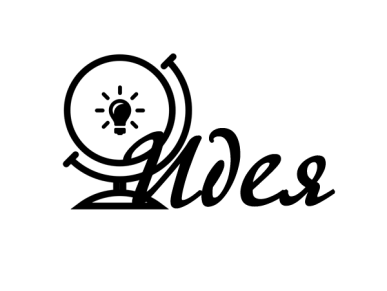 ВСЕРОССИЙСКИЙ ЦЕНТРГРАЖДАНСКИХ И МОЛОДЁЖНЫХИНИЦИАТИВ «ИДЕЯ»г. Оренбург, 460000телефон: 88001002684e-mail: centrideia@mail.ru Руководителям организацийВСЕРОССИЙСКИЙ ЦЕНТРГРАЖДАНСКИХ И МОЛОДЁЖНЫХИНИЦИАТИВ «ИДЕЯ»г. Оренбург, 460000телефон: 88001002684e-mail: centrideia@mail.ru Форма № ПД-4Извещение                                                      ООО ЦГМИ «ИДЕЯ»                                 КПП: 562001001                                                      ООО ЦГМИ «ИДЕЯ»                                 КПП: 562001001                                                      ООО ЦГМИ «ИДЕЯ»                                 КПП: 562001001                                                      ООО ЦГМИ «ИДЕЯ»                                 КПП: 562001001Наименование получателя платежаНаименование получателя платежаНаименование получателя платежаНаименование получателя платежа5620021264562002126440702810329250001703(ИНН получателя платежа)(ИНН получателя платежа)(номер счета получателя платежа)ФИЛИАЛ "НИЖЕГОРОДСКИЙ" АО "АЛЬФА-БАНК" ФИЛИАЛ "НИЖЕГОРОДСКИЙ" АО "АЛЬФА-БАНК" БИК:042202824(наименование банка получателя платежа)(наименование банка получателя платежа)Номер кор./сч. банка получателя платежа:Номер кор./сч. банка получателя платежа:Номер кор./сч. банка получателя платежа:30101810200000000824Оплата оргвзноса за конкурсОплата оргвзноса за конкурс(наименование платежа)(наименование платежа)(номер лицевого счета (код) плательщика)Ф.И.О. плательщика Адрес плательщика Сумма платежа ________руб. ________ коп.Сумма платежа ________руб. ________ коп.Сумма платы за услуги ________руб. ________коп.Сумма платы за услуги ________руб. ________коп.Итого ________руб. ________ коп.Итого ________руб. ________ коп."___" _______________ 20___ г."___" _______________ 20___ г.КассирС условиями приема указанной в платежном документе суммы, в т.ч. с суммой взимаемой платы за услуги банка,С условиями приема указанной в платежном документе суммы, в т.ч. с суммой взимаемой платы за услуги банка,С условиями приема указанной в платежном документе суммы, в т.ч. с суммой взимаемой платы за услуги банка,С условиями приема указанной в платежном документе суммы, в т.ч. с суммой взимаемой платы за услуги банка,ознакомлен и согласен.ознакомлен и согласен.ознакомлен и согласен.Подпись плательщика:Форма № ПД-4Извещение                                                    ООО ЦГМИ «ИДЕЯ»                                 КПП: 562001001                                                    ООО ЦГМИ «ИДЕЯ»                                 КПП: 562001001                                                    ООО ЦГМИ «ИДЕЯ»                                 КПП: 562001001                                                    ООО ЦГМИ «ИДЕЯ»                                 КПП: 562001001Наименование получателя платежаНаименование получателя платежаНаименование получателя платежаНаименование получателя платежа5620021264562002126440702810329250001703(ИНН получателя платежа)(ИНН получателя платежа)(номер счета получателя платежа)ФИЛИАЛ "НИЖЕГОРОДСКИЙ" АО "АЛЬФА-БАНК" ФИЛИАЛ "НИЖЕГОРОДСКИЙ" АО "АЛЬФА-БАНК" БИК:042202824(наименование банка получателя платежа)(наименование банка получателя платежа)Номер кор./сч. банка получателя платежа:Номер кор./сч. банка получателя платежа:Номер кор./сч. банка получателя платежа:30101810200000000824Оплата оргвзноса за конкурс Оплата оргвзноса за конкурс ________(наименование платежа)(наименование платежа)(номер лицевого счета (код) плательщика)Ф.И.О. плательщика Адрес плательщика Сумма платежа ________руб. ________ коп.Сумма платежа ________руб. ________ коп.Сумма платы за услуги ________руб. ________ коп.Сумма платы за услуги ________руб. ________ коп.Итого ________ руб. ________коп.Итого ________ руб. ________коп."___" _______________ 20___ г."___" _______________ 20___ г.КассирС условиями приема указанной в платежном документе суммы, в т.ч. с суммой взимаемой платы за услуги банка,С условиями приема указанной в платежном документе суммы, в т.ч. с суммой взимаемой платы за услуги банка,С условиями приема указанной в платежном документе суммы, в т.ч. с суммой взимаемой платы за услуги банка,С условиями приема указанной в платежном документе суммы, в т.ч. с суммой взимаемой платы за услуги банка,ознакомлен и согласен.ознакомлен и согласен.ознакомлен и согласен.Подпись плательщика: